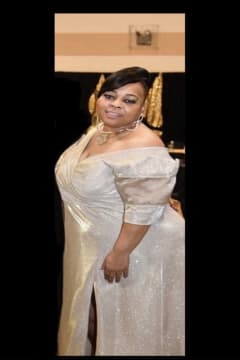 04/05/1963 - 05/18/2022Obituary For Brenda J BrowerMs. Brenda Brower, 59, of Newark, NJ. transitioned this life on Thursday, May 18, 2022 at her residence. The family will receive friends on Friday, May 27th at Southview Mortuary Chapel from 6-7 p.m. Funeral services will be held on Saturday, May 28th at 10:00 a.m. at Zion Hope Baptist Church on Joe Lawrence Rd., in Ashburn, Ga. with Rev. Frankie Mathis Officiating, and Committal services to follow in Miller Chapel Cemetery in Worth County. Please adhere to ALL CDC Guidelines. Mask are Required. Professional Care and Services are Entrusted to Southview Mortuary, Inc.